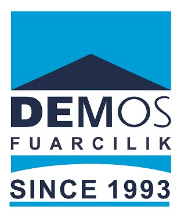 Basın Bülteni	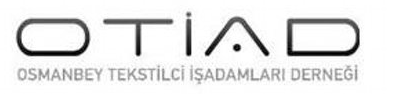 Bilgi İçin: ENİGMA PRDilara FethanGsm:0 535 262826dilara@enigma-pr.com
İndirimli Yılbaşı Hediye Günleri BaşladıÜreticiden Tüketiciye Yüzde 90 İndirimli Yeni Sezon Ürünler Gift Days İstiklal’de Sizleri BekliyorBirbirinden özel hediyelikleri, ziyaretçilerine en uygun fiyatlarla sunan Gift Days İstiklal, 23-Aralık 2017 Cumartesi günü Demirören İstiklal’de ziyarete açıldı. Tüm ziyaretçilere ücretsiz katılma imkânı sunan etkinlik, 31 Aralık 2017 Pazar gününe kadar devam edecek. 25 Aralık 2017 – İstanbul. Nostaljik yılbaşı havasını yeniden soluyacağınız Taksim, açılışını “İndirimli Yılbaşı Hediye Günleri” ile yaptı. Bu sene ilk defa Demos Fuarcılık organizasyonunda OTİAD (Osmanbey Tekstilci İş Adamları Derneği) işbirliği ile Türkiye’nin en kalabalık Caddesinde gerçekleşen Gift Days İstiklal, sevdiklerine yeni yıl hediyesi almak isteyenlere çok uygun fiyatlara birçok alternatifi bir arada sunuyor. İstiklal Caddesi Hediye Günleri BaşladıModanın kalbinin attığı Osmanbey’de bulunan üretici firmaların, ürünlerini çok uygun fiyatlarla sergilediği etkinlikte ziyaretçiler, kadın-erkek giyim, çanta ve ayakkabı gibi birçok kaliteli ürünü %90 indirimle satın alma imkânı buluyor.  Ayrıca ziyaretçiler Gift Days İstiklal’de; hazır giyim, antika, cam, seramik hediyelik ürünler, binlerce değişik el sanatları ve gümüş takılar, bay-bayan ile çocuk giyim ve aksesuarları, yağlı boya tablolar ve daha birçok hediyeliği bir arada bulabilecekler. 9 gün boyunca devam edecek olan etkinlik, Demirören İstiklal’in B2 ve B3 katında 10.00 ile 22.00 saatleri arasında ziyarete açık olacak. Giriş ücretsizdir.